Supplemental materialS1. Life-history traits for species and clones of Daphnia. Results of a life-history experiment that examined within and between species differences in traits. Mean trait values for seven life-history traits under two environmental conditions (high-phosphorus food – HiP; low phosphorus food –LoP) are given. Traits from left to right are as follows: core body length at the start of the experiment (mm), body length at maturation (mm), age of maturation (days), body length at the end of the experiment (mm), mean neonate body length per clutch (mm), the number of clutches, and the number of individuals in a clutch. S2. Principal component (PC) analysis of seven life-history traits. A Principal Component Analysis (PCA) was run for descriptive purposes in order to map out intra- and interspecific differences in multivariate space (Figure 1). This described which taxonomic (inter- vs intraspecific) level showed significant variation in life-history traits. Data collected for both treatments were run together to obtain principal components (PC), separate graphs were made for treatments for ease of viewing. Graphs were separated into a) high-P and b) low-P environments to distinguish environmental effects, with the first two principal components plotted. See Table 1 for species (letter) and clonal (number) abbreviations. Life-history traits were clustered into the two groups outlined by the PC axes,  and reproduction. PC1 loadings correlated strongly (>0.8) with size variables (start length, size at maturation, end length, and mean clutch length). PC2 loadings correlated (>0.8) with reproductive variables (clutch size, number of clutches). At the interspecific level, D. mendotae showed no separation from the D. pulex/D. obtusa group along the growth axis (PC1), indicating that these three species were of similar size, while D. magna (as expected) was larger (Figure 1). Along the reproductive axis (PC2), the D. pulex/D. obtusa group showed some separation from D. mendotae and D. magna. These results indicated that D. pulex/D. obtusa expressed higher fecundities. While interspecific differences were apparent (Figure 1), it was clear that intraspecific (clonal) differences also were informative. Note that D. magna had a broad spread of traits, while the D. pulex/D. obtusa group showed overlap. Shifting from high to low phosphorus, the variation along the reproductive axis (PC2) was lost, however the size axis (PC1) still exhibited variation (Figure 1). This may have indicated a shift in resource allocation from reproduction to maintenance. In addition, the separation along the growth axis was maintained between low and high P.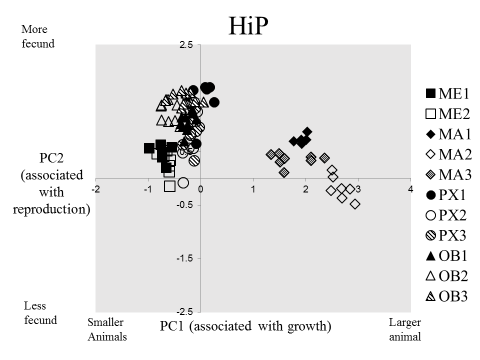 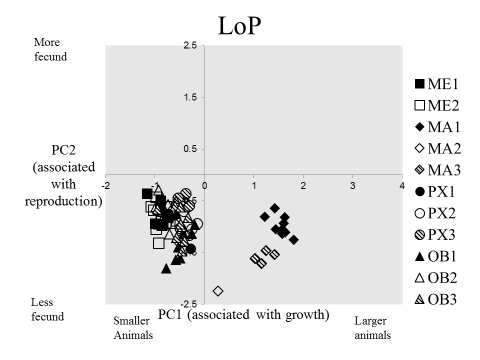 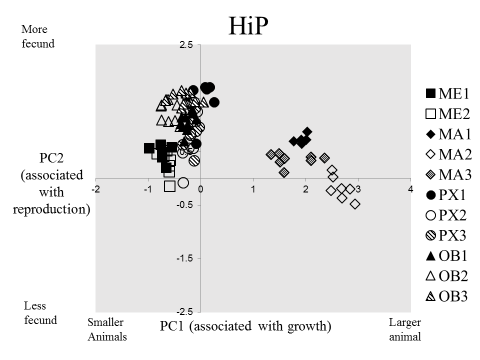 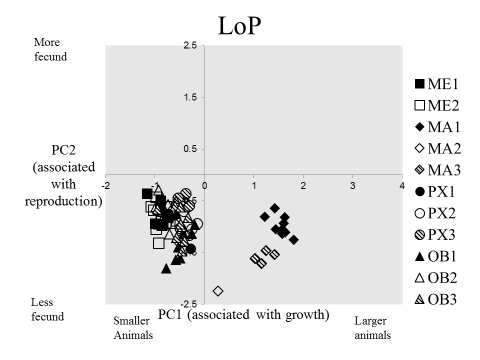 S3. Effect sizes were calculated using Cohen’s d metric. Cohen’s d is a common metric of effect size, in which the means from two groups (in this case, high-P and low-P food treatments) are compared. A standard method was used instead of mean differences, so scale/unit-independent comparisons could be made between variables. The range of Cohen’s d is infinite, so comparing absolute differences between studies can be challenging, without correction. However, since all of the animals were run simultaneously in the experiment, relative differences in Cohen’s d are an appropriate metric for comparative purposes. A two-way ANOVA was run on these effects with trait type (growth or reproductive) and species as explanatory variables, and d as the response variable (species, df = 3, F = 1.64, p = 0.289; food treatment, df = 1, F = 0.009, p = 0.925; interaction, df = 3, F = 0.376, p = 0.772). Start length, length at maturation, end length were classified as growth traits. Mean clutch length, mean clutch size, and number of clutches were classified as reproductive traits. SpeciesStartLength (mm)StartLength (mm)LengthatMaturation (mm)LengthatMaturation (mm)Age atMaturation (days)Age atMaturation (days)End Length (mm)End Length (mm)MeanClutchLength (mm)MeanClutchLength (mm)NumberofClutchesNumberofClutchesMeanClutch SizeMeanClutch SizeHiPLoPHiPLoPHiPLoPHiPLoPHiPLoPHiPLoPHiPLoPME10.560.581.251.185.717.782.331.850.500.614.904.702.651.73ME20.560.571.251.155.807.702.221.850.580.675.605.702.791.73MA10.880.883.632.978.0012.503.973.650.861.024.104.205.672.45MA20.910.923.342.1910.2911.003.932.630.951.043.700.103.740.20MA30.780.782.912.907.8915.754.252.990.870.465.600.806.150.85PX10.680.561.621.475.567.003.061.720.690.088.300.2213.270.28PX20.600.601.531.335.149.562.332.070.500.585.304.275.322.21PX30.600.601.651.456.508.002.822.450.760.707.306.9010.4310.43OB10.580.581.511.256.007.802.982.130.680.568.601.709.022.66OB20.520.521.401.276.308.332.672.120.640.559.405.5011.002.70OB30.600.611.521.356.008.112.892.080.670.429.304.3013.813.44Rotated Component MatrixaRotated Component MatrixaRotated Component MatrixaRotated Component MatrixaRotated Component MatrixaComponentComponentComponentComponent1234Time block.608-.057-.180.259species-.206.232.729.435clone-.013.046-.060.906Food treatment-.237-.882.067.043Maternal line-.115-.063.828-.303Start length.892-.135-.133-.036Length a tmaturation.970.004-.030-.031End length.902.360.054-.029Mean clutch length.867.012-.154-.160Number of clutches-.202.865-.030.014Mean clutch size.035.889.227.148Extraction Method: Principal Component Analysis. 
 Rotation Method: Varimax with Kaiser Normalization.Extraction Method: Principal Component Analysis. 
 Rotation Method: Varimax with Kaiser Normalization.Extraction Method: Principal Component Analysis. 
 Rotation Method: Varimax with Kaiser Normalization.Extraction Method: Principal Component Analysis. 
 Rotation Method: Varimax with Kaiser Normalization.Extraction Method: Principal Component Analysis. 
 Rotation Method: Varimax with Kaiser Normalization.a. Rotation converged in 5 iterations.a. Rotation converged in 5 iterations.a. Rotation converged in 5 iterations.a. Rotation converged in 5 iterations.a. Rotation converged in 5 iterations.Start LengthLength at MaturationEnd LengthMean Clutch LengthNumber of ClutchesMean Clutch SizeD. mendotae (2.80)-3.131.634.591.711.234.48D. magna (7.01)-0.7612.4212.721.114.2510.82D. pulex (5.65)0.241.788.62-0.162.7118.64D. obtusa (3.28)-0.021.524.100.973.849.21Mean effect0.874.607.771.363.1711.36